В данной подборке рассмотрены несколько задач №23 ЕГЭ. Задания взяты с сайта Полякова и имеют соответствующие номера.
230. Сколько различных решений имеет система логических уравнений((x1  y1)(x2  y2))  (x1  y1) = 1((x2  y2)(x3  y3))  (x2  y2) = 1...((x6  y6)(x7  y7))  (x6  y6) = 1(x7  y7) = 1где x1,x2,…,x7  и y1,y2,…,y7  – логические переменные? В ответе не нужно перечислять все различные наборы значений переменных, при которых выполнено данное равенство. В качестве ответа нужно указать количество таких наборовПовторяются в 1 и 2 строках значения х2 и y2Составлю карту Карно и буду постепенно решать …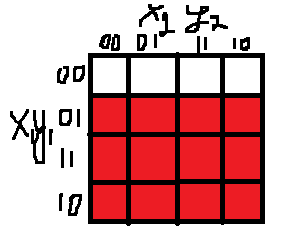 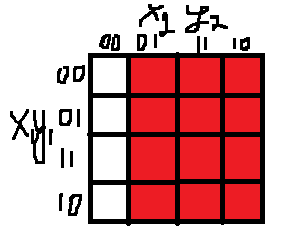 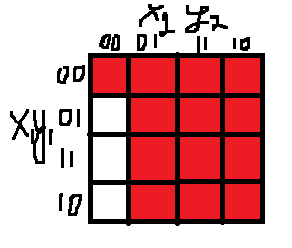 (x1  y1)	(x2  y2)	((x1  y1)(x2  y2))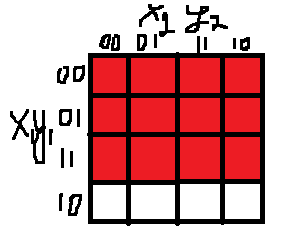 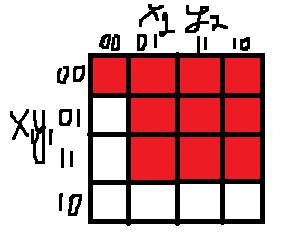 (x1  y1)	((x1  y1)(x2  y2))  (x1  y1)По карте Карно нам известны корни и Вычисления.
Т.к. Х2Y2 становятся на место X1Y1, то значения столбца 00 становятся значением строки 00
Это мы будем делать так:Предпоследний столбец, когда у нас таблица 4 на 4, а последний содержит только X7 и Y7, при этом X7->Y7 исключает последнюю строчку решений (10) со значением 127
Всего решений = 1+127+127=255233. Сколько различных решений имеет система логических уравнений((x1  y1) x2) y2 = 0((x2  y2) x3) y3 = 0((x3  y3) x4) y4 = 0((x4  y4) x5) y5 = 0((x5  y5) x6) y6 = 0где x1,x2,…,x6  и y1,y2,…,y6  – логические переменные? В ответе не нужно перечислять все различные наборы значений переменных, при которых выполнено данное равенство. В качестве ответа нужно указать количество таких наборов.Повторяются в 1 и 2 строках значения х2 и y2Составлю карту Карно и буду постепенно решать …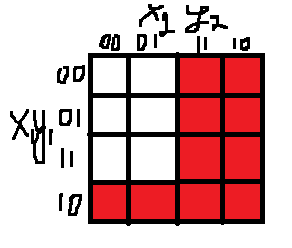 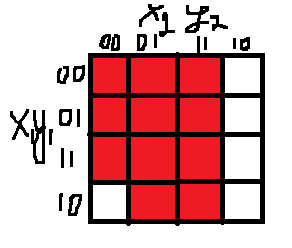 (x1  y1)	((x1  y1) x2)	((x1  y1) x2) y2По карте Карно нам известны корни и Вычисления.
Т.к. Х2Y2 становятся на место X1Y1, то значения столбца 00 становятся значением строки 00Т.к. уравнения равны нулям – считаем по нулям
Это мы будем делать так:Всего решений = 14+23=37236. Сколько различных решений имеет система логических уравнений(x1  y1) (x2  y2) = 1(x2  y2) (x3  y3) = 1(x3  y3) (x4  y4) = 1(x4  y4) (x5  y5) = 1(x5  y5) (x6  y6) = 1где x1,x2,…,x6  и y1,y2,…,y6  – логические переменные? В ответе не нужно перечислять все различные наборы значений переменных, при которых выполнено данное равенство. В качестве ответа нужно указать количество таких наборов.Повторяются в 1 и 2 строках значения х2 и y2Составлю карту Карно и буду постепенно решать …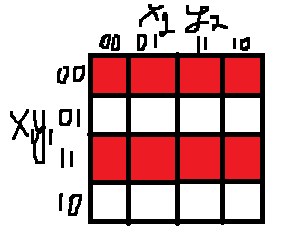 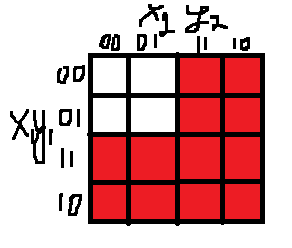 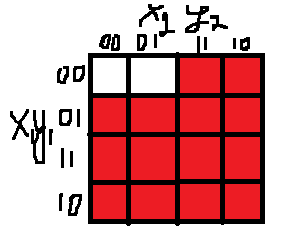 (x1  y1)	(x2  y2)	(x1  y1) (x2  y2)По карте Карно нам известны корни и Вычисления.
Т.к. Х2Y2 становятся на место X1Y1, то значения столбца 00 становятся значением строки 00Это мы будем делать так:Всего решений = (495+634)*2=2258241. Дана система  логических уравнений (x1  x2)  (y1  y2)  (x1  y1) = 0(x2  x3)  (y2  y3)  (x2  y2) = 0…(x6  x7)  (y6  y7)  (x6  y6) = 0  (x7  y7) = 0где x1,x2,…,x7, y1,x2,…,y7 – логические переменные. Найдите количество решений этой системы.Повторяются в 1 и 2 строках значения х2 и y2Составлю карту Карно и буду постепенно решать …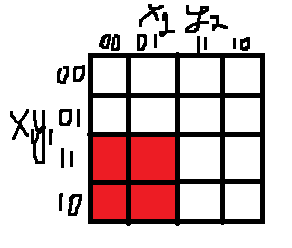 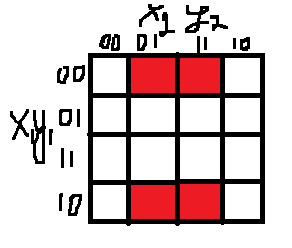 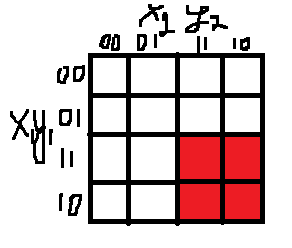 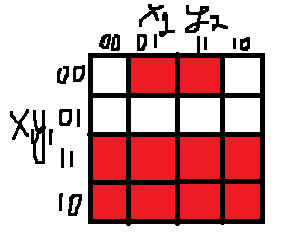  (x1  x2) 	 (y1  y2) 	 (x1  y1)	(x1  x2)  (y1  y2)  (x1  y1)По карте Карно нам известны корни и Вычисления.
Т.к. Х2Y2 становятся на место X1Y1, то значения столбца 00 становятся значением строки 00Это мы будем делать так:(x7  y7) = 0 будет выполняться при всех строчках, кроме 11, поэтому третью строчку не используемВсего решений = 7+1+7=15ФИОГоляков Николай АлександровичНазвание работыРешение 23 задания через карты КарноДолжностьУчитель Информатики и ИКТМесто работыМБОУ «Средняя общеобразовательная школа № 5 г.Дубны Московской области»Целевая аудитория11 классПредметИнформатика (подготовка к ЕГЭ)АннотацияМатериал актуален 2020 уч. годЗдесь я рассматриваю решение через карты Карно.Данный метод хорошо подходит для решения задач с четырьмя высказываниями в группе.Мой сайт: http://оннаш.рфX2Y2X2Y2X2Y2X2Y2X2Y2X3Y3X4Y4X5Y5X6Y6X7Y700011110X1Y10011111=1*1+0*3+0*3+0*3=1=1*1=1111X1Y10101113=1*1+1*3+1*3+0*3=7=1*1+1*7+1*7+0*7=153163127X1Y11101113=1*1+1*3+1*3+0*3=7=1*1+1*7+1*7+0*7=153163127X1Y11000003=1*1+1*3+1*3+0*3=7=1*1+1*7+1*7+0*7=153163127X2Y2X2Y2X2Y2X2Y2X2Y2X3Y3X4Y4X5Y5X6Y600011110X1Y10011101=1*0+0*0+0*0+1*4=4=4*0+0*0+0*0+1*5=5914X1Y10111100=0000X1Y11111100=0000X1Y11001104=1*1+0*0+0*0+1*4=5=1*4+0*0+0*0+1*5=91423X2Y2X2Y2X2Y2X2Y2X2Y2X3Y3X4Y4X5Y5X6Y600011110X1Y10000113=0*3+1*3+1*4+1*4=11=0*11+1*11+1*14+1*14=39139495X1Y10111113=0*3+1*3+1*4+1*4=11=0*11+1*11+1*14+1*14=39139495X1Y11111114=1*3+1*3+1*4+1*4=14=1*11+1*11+1*14+1*14=50178634X1Y11011114=1*3+1*3+1*4+1*4=14=1*11+1*11+1*14+1*14=50178634X2Y2X2Y2X2Y2X2Y2X2Y2X3Y3X4Y4X5Y5X6Y6X7Y700011110X1Y10001102=1*2+1*1+0*1+0*2=3=1*3+1*1+0*1+0*3=4567X1Y10100001=0*2+1*1+0*1+0*2=1=0*3+1*1+0*1+0*3=1111X1Y11111111=0*2+1*1+0*1+0*2=1=0*3+1*1+0*1+0*3=1111X1Y11011112=1*2+1*1+0*1+0*2=3=1*3+1*1+0*1+0*3=4567